Saint Ann Conference, Saint Vincent de Paul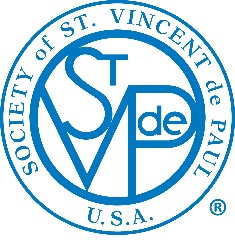 			June 13, 2023 Call to Order; Opening PrayerMary Ann Conlon opened the meeting at 9:30 AM.  WelcomeTwo new members were welcomed to the conference. Carol requested prayers for those in our Vincentian family who are ill.Janet Skibicki gave an update on preparations for the “Breaking Bread Together Fiesta this coming Friday.Volunteers will move chairs, etc. from St. Ann at 7:45 AMSetup will begin at noonVolunteers are asked to report at 3:30 PMWill need additional volunteers for cleanup, trash disposal, etcMaterial from St. Ann will be returned Saturday morning at 8:00AMMembers are asked to park to the right of OLGApproval of MinutesMinutes of the 5/23 meeting were approved by a voice vote.Treasurer’s ReportBeginning Balance Checking Account 5/1/23			65,394.		Revenues							20,357.				Expenses							21,273.		Ending Balance Checking Account 5/31/23			64,478. We have approximately $45K in our development account.   Pastoral Council UpdateThere was no meeting this past month.Ministerium UpdateOf particular interest to our members, there was a discussion regarding the Beebe Mobile Unit.  Plans are underway to site the healthcare unit at OLG once a month, when the food pantry is open. More information will follow, including proposed dates.Reminder that the CROP walk will be held at OLG on October 15.  We need more members in attendance at this event; our food pantry is one of the beneficiaries.UpdatesFood PantryTom Hill advised members of the new 10x17 storage facility we’ve rented behind Al Casapulla’s on Atlantic Avenue (photo attached, ATTACHMENT 1). This leaves us with two facilities for storage of pantry goods, and a third for furniture, etc.St. Edmond’s is regularly delivering produce from their local farmer’s market, to supplement our own garden.Pantry numbers are down, overall.  We’re considering changing the hours of the second Thursday to later in the afternoon, to accommodate those who are are unable to attend due to job.Garden TeamThe garden was hard-hit by the recent hailstorm, but most of the damage seems to be recoverable.Neighbor ContactWe are setting up a new series of cross-team meetings for NCT, similar to what we held previously, to get information to the teams on new resources and programs that are available.Housing update:  There will be a rally in Dover in support of new housing legislation, including:SD1 – setting up an escrow account to hold rent payments to landlords who are delinquent in repairsHB191 – providing legal help for evictionsHB212 – establishing rent control for mobile/manufactured homesSB120 – making affordable housing projects eligible for funding from realty transfer taxes  Visiting VincentiansWe’ve been able to match up a new volunteer with a new request from Brandywine for a resident there; plans are to take this neighbor to mass and breakfast.Extended CareThe team is trying to contact Carlos Mitchell, to work with him on an ongoing basis.  He is still calling the regular NCT number for assistance; if we receive a call from him, he should be gently referred to Extended Care.Fund RaisingBarbara McInerney is hosting a Pampered Chef party at her home on 6/27.  If planning to attend, pease RSVP; orders can also be placed online (see ATTACHMENT 2).Building PlansReceived initial artist renderings of the planned construction; a drawing was circulated amont the attendees, but it is not for general districution yet.Spoke to Fr. Klevence re the current plans; he suggested a Capital Campaign to contribute to the building expenses.Virginia is writing grant requests ti be submitted to the state, county, Catholic Charities, and other funding sources that we have identified.May consider a donor wall at the entrance to encourage additional sponsorship and donations.FYI, the Diocese requires 3 bids on everything, prior to approvalSpirituality – PersuasionDiscussion was based on John’s Gospel for Pentecost Sunday (Jn 20:19-23).  For meditation and group sharing:  “Have I ever experienced how God unexpectedly intervened and guided the course of events?”President’s RemarksTish advised members that St. Ann will be piloting a program titled “Pathways to a Brighter Tomorrow,” which will assist neighbors in obtaining available funding and assistance, identifying opportunities for advancement, and setting goals.Tish also stressed the importance of home visits.  Not only are they a cornerstone of the SSVdP, but they also enable us to gain a broader picture of the needs and vulnerabilities of our neighbors who have come to us for help.Reminder that the September annual meeting will be held on September 25 at St. John the Beloved.Our conference will be holding a retreat on October 28; mark your calendars!Volunteers needed for our school supplies drive.  This year we will be storing and staging supplies off site; Zoar UMC in Selbyville has graciously offered their facilities.Upcoming EventsClosing Prayer; Adjournment  ATTACHMENT 1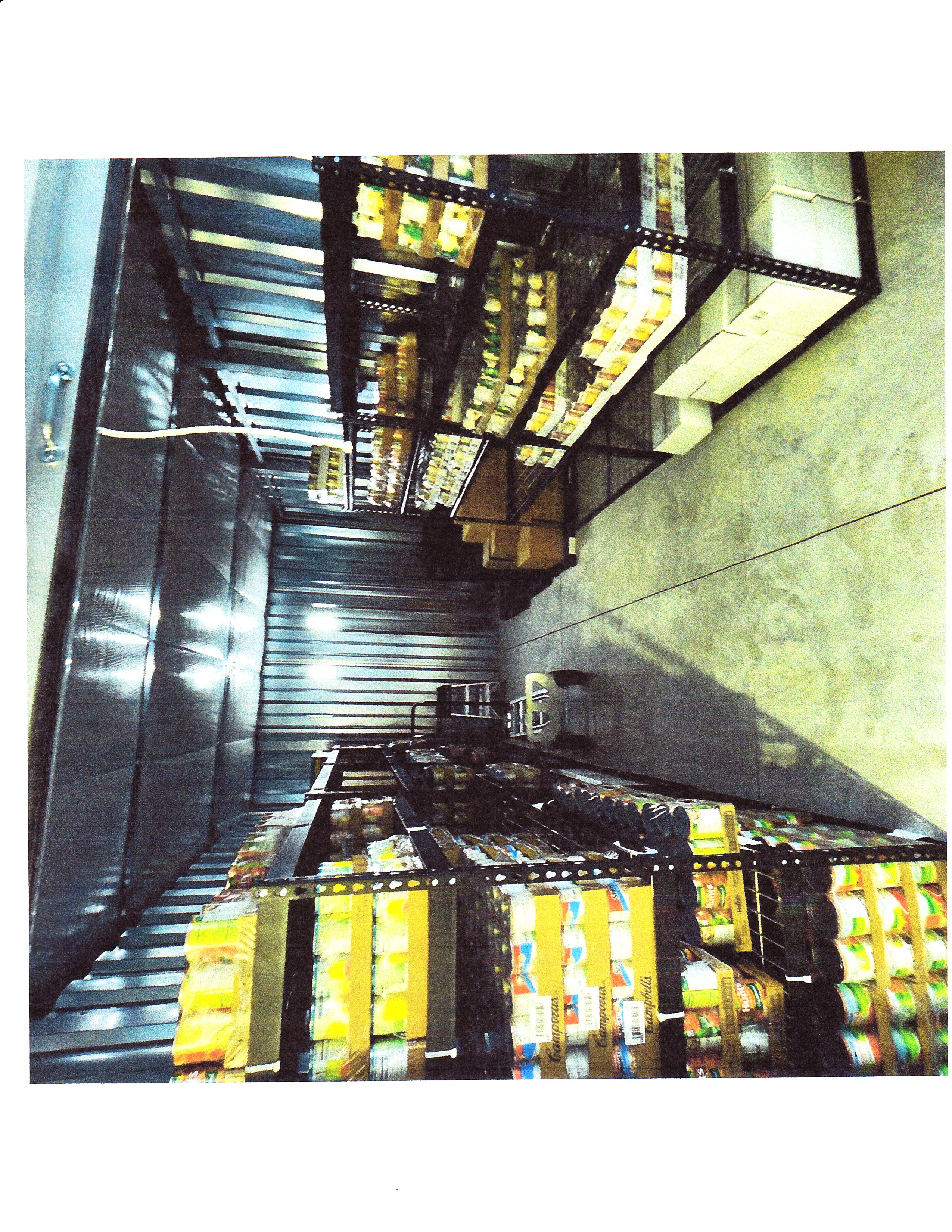 ATTACHMENT 2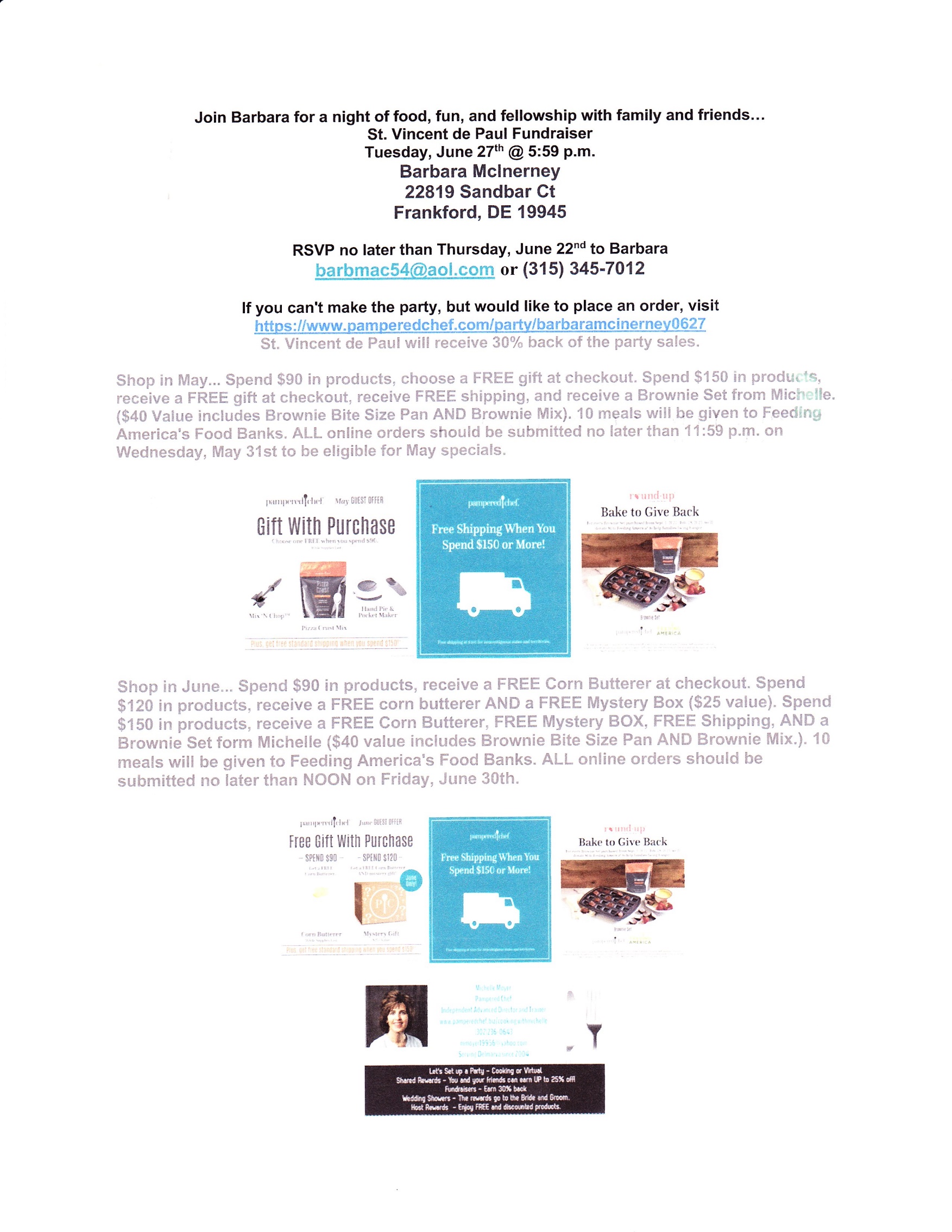 Tuesday, June 27 at 3:30PM in Delaney HallTuesday, August 22 at 3:30PM in Delaney HallJune 26Team 2, Food Pantry June 29Regular Meeting 6/27 @ 3:30 PMNCT Meeting at 2:30 PM in DHNote No Regular Meetings until August 22Note No Regular Meetings until August 22July 3Team 3, Food Pantry July 6NCT Monday 7/3 @ 1:00 PM @ OLGNCT on Thursday 7/7 @ Noon @ OLGJuly 10Team 4, Food Pantry July 13 3:00 – 5:00 PMJuly 17Team 1, Food Pantry July 20Building Group Meeting 7/18 @ 9:30 AM @ OLGJuly 24Team 2, Food Pantry July 27July 31Team 3, Food Pantry Aug. 3Building Group Meeting 8/1 @ 9:30 AM @ OLGAug. 7Team 4, Food Pantry Aug. 10 3:00 – 5:00 PMAug. 14Team 1, Food Pantry Aug. 17Building Group Meeting 8/18 @ 9:30 AM location TBDAug. 21Team 2, Food Pantry Aug. 24Regular Meeting Aug. 22 @ 3:30 PM DHSchool Supplies Evaluation Meeting PRIOR to Regular Meeting @ 2:30 PM Aug. 28Team 3, Food Pantry Aug. 31Building Group Meeting 8/29 @ 9:30 AM location TBDSept 4Team 4, Food Pantry Sept 7Sept. 11Team 1, Food Pantry 9/14 @ 3:00 PM, Regular Meeting 9/12 @ 9:30, Building Group Meeting 9/12 @ 9:30 AM Location TBDGiving Tree Meeting after Regular MeetingSept. 18Team 2, Food Pantry 9/21Sunday, September 24 Annual SVdP Conference MeetingSept. 25Team 3, Food Pantry 9/28Regular Meeting 9/26 @ 3:30 PM DHBuilding Group Meeting 9/26 @ 9:30 AM Location TBDTeam Leader Meeting at 2:00 PM in DHOct. 2Team 4, Food Pantry 10/5Saturday, Oct. 7 Corn Hole for a CauseOct. 9Team 1, Food Pantry 10/12 @ 3:00 PMRegular Meeting 10/10 @ 9:30 AM DHSunday, October 15 @ 2:30 PM Crop WalkOct. 16Team 2, Food Pantry 10/19Ozanam Orientation on Tuesday, Oct. 17 10:00 AM to 4:00 PMOct. 23Team 3, Food Pantry 10/26Regular Meeting 10/24 @ 3:30 PM in DHSaturday, October 28 SVdP ½ Day of Recollection on Spirituality in DHOct. 30Team 4, Food Pantry 11/2Nov. 6Team 1, Food Pantry 11/9 @ 3:00 PMNov. 13Team 2, Food Pantry 11/16Regular Meeting 11/14 @ 9:30 AMNov. 20Team 3, No Scheduled Food Pantry due to Thanksgiving 11/23Nov. 27Team 4, Food Pantry 11/30Regular Meeting 11/28 @ 3:30 PM DHDec. 4Team 1, Food Pantry 12/7Dec. 11Team 2, Food Pantry 12/14 @ 3:00 PMRegular Meeting 12/12 @ 9:30 AMDec. 18Team 3, Food Pantry 12/21Dec. 25Team 4, Food Pantry 12/28